DrehenGehen Sie bei Aufgaben mit Kursiv und Fett gedruckten Wörtern wie folgt vor:    Richtige Antwort / Falsche Antwort.     Entscheiden Sie, welche Begriffe zum Text passen.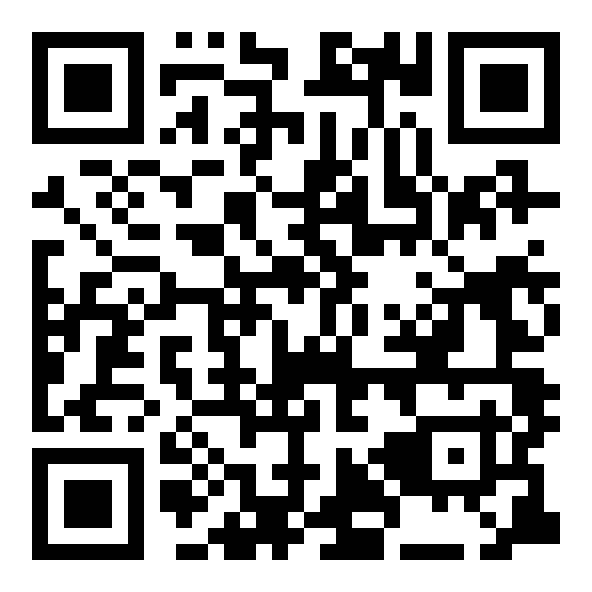 Scannen Sie den folgenden QR-Code oder Klicken Sie auf den Link und testen Sie Ihr Wissen zum Thema Sicherheitszeichen:https://learningapps.org/watch?v=pn82u7gyj20                   Um eine konventionelle Drehmaschine sicher und zuverlässig bedienen zu können, sollten die einzelnen Bedienelemente und Baugruppen bekannt sein.      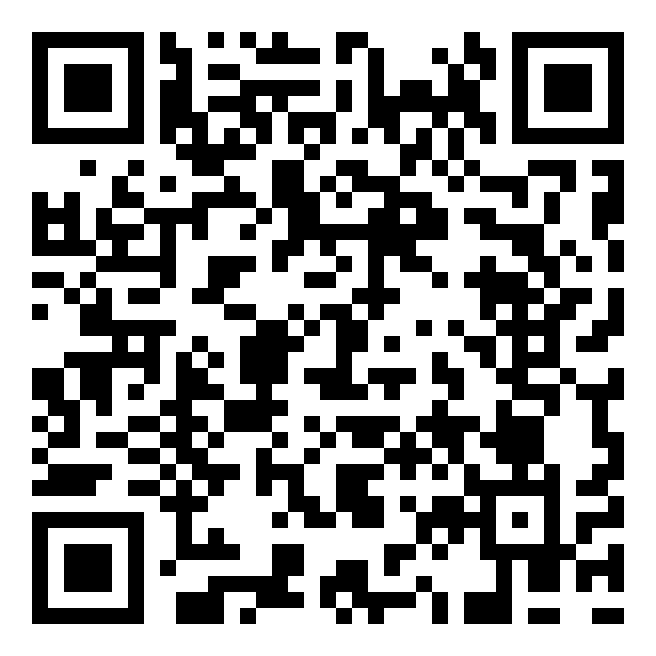 Bearbeiten Sie folgende Übung durch Scannen des QR-Code oder Klicken auf den Link.     https://learningapps.org/watch?v=pnmuai4u320Entscheiden Sie, welche Aussage richtig ist.Drehzahländerung ist beim Drehen nicht notwendig bei:Änderung des WerkstückdurchmessersÄnderung des Werkzeugwerkstoffes (HM, HSS)Änderung der WerkstücklängeÄnderung des Werkstückwerkstoffs oder Spanquerschnitts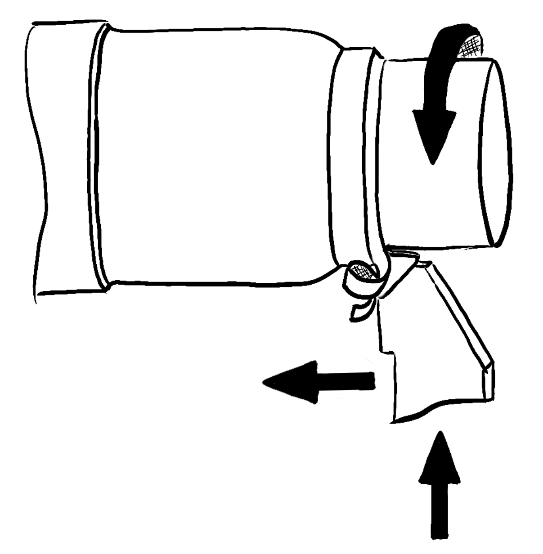 Ordnen Sie der Skizze die Bezeichnungen Haupt-/Zustell-/Vorschubbewegung zu.Die Darstellung entspricht dem Längs-Rund-Drehen / dem Querplan-Drehen. 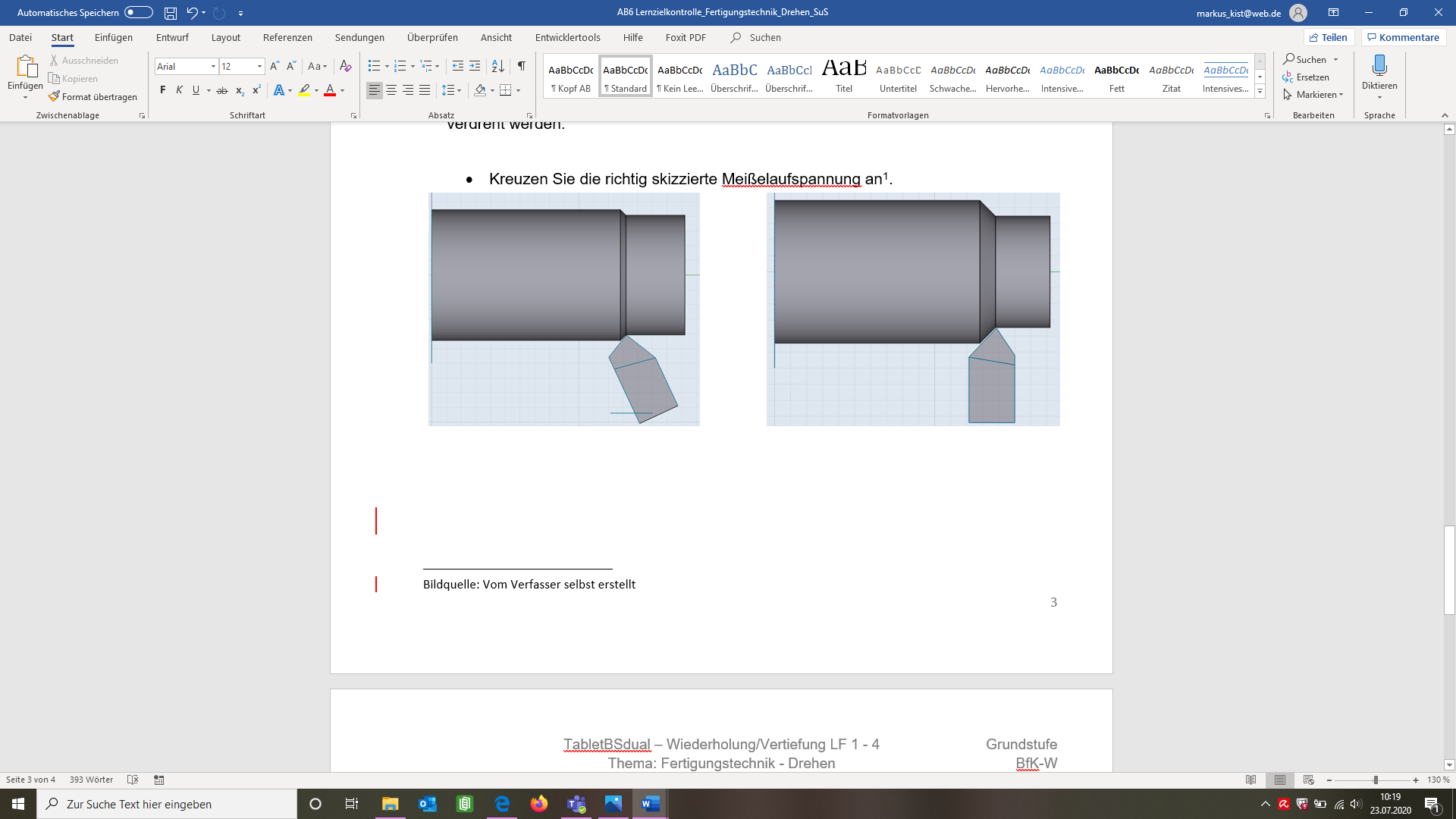 Die Vorschubbewegung wird gemessen in m/min / mm/Umdrehung? Ordnen Sie dem Schema die Ausdrücke groß/klein und rau/glatt zu.Vervollständigen Sie den folgenden Lückentext:Wenn sich Werkstückteilchen auf der Spanfläche des Drehmeißels festsetzen, bildet sich eine ________       ___-schneide. Dies tritt besonders leicht bei zähen / spröden Werkstoffen auf, z.B. bei Grauguss und __________________.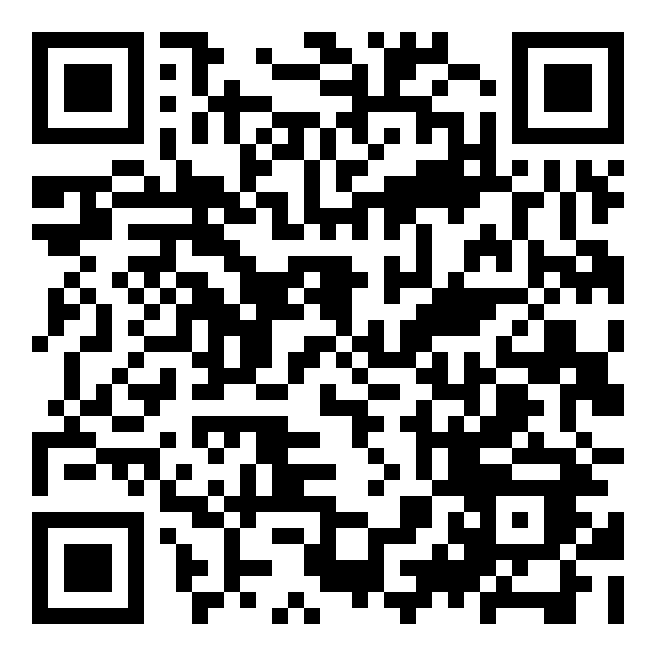 Scannen Sie den QR-Code oder Klicken Sie auf den Link und be-arbeiten Sie die Aufgabe zum Thema Ausspannlänge beim Drehen.    https://learningapps.org/watch?v=phkq52h7n20 Stufenlose Drehzahlregelung ist wichtig beim Längs-Rund-Drehen / Querplan-Drehen von Drehteilen mit großem Durchmesser.Damit erzielt man eine veränderliche / gleichbleibende Schnittgeschwindigkeit bei sich ändernder / gleichbleibender Drehzahl.Welche Aussage ist richtig? Die Leitspindel dient bei der Universaldrehmaschine zum:Übertragen des mechanischen Vorschubs beim Längs-Rund-DrehenDrehen von Gewindespindeln als SteigungsvorschubGewindeschneiden in Querrichtung für PlangewindeDrehen kegeliger Werkstücke mit ReitstockverstellungDer Spanwinkel verkleinert sich, wenn die Drehmeißelspitze über / unter Werkstückmitte eingespannt wird?11. Ordnen Sie die richtigen Begriffe zu: Die skizzierte Meißelschneide federt stark / kaum.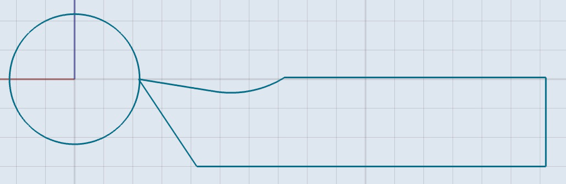 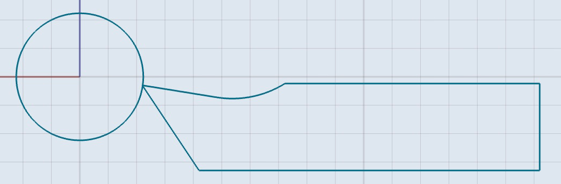 	                           Ausspannlänge DrehmeißelDrehmeißel können in ihrer Aufspannung durch die Schnittkraft / Vorschubkraft verdreht werden.Kreuzen Sie die richtig skizzierte Meißelaufspannung an.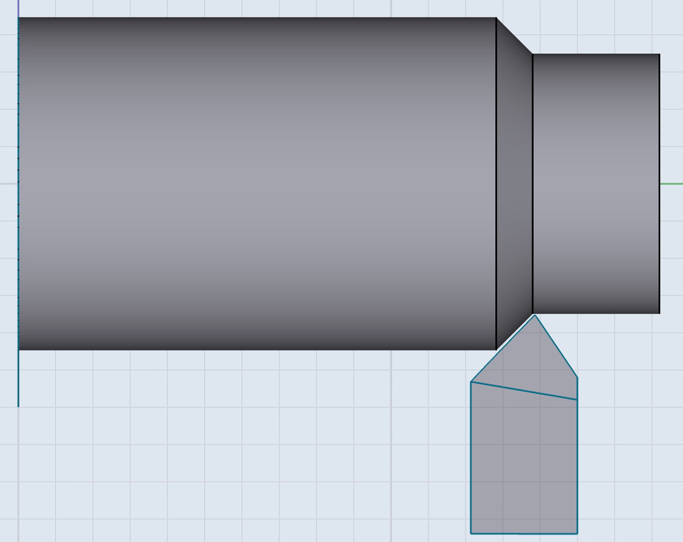 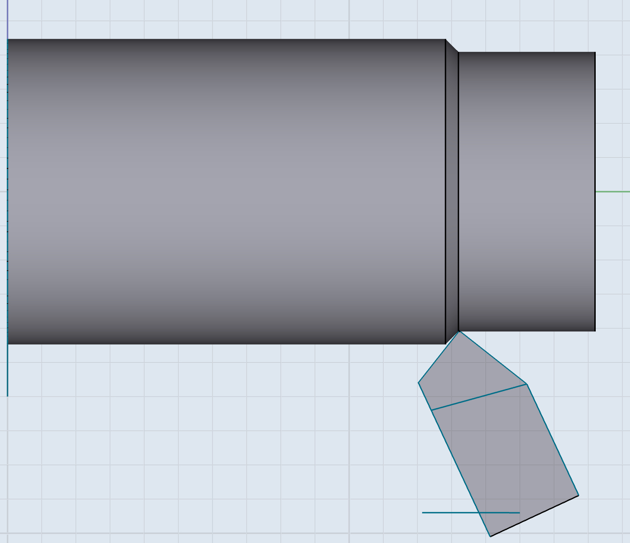 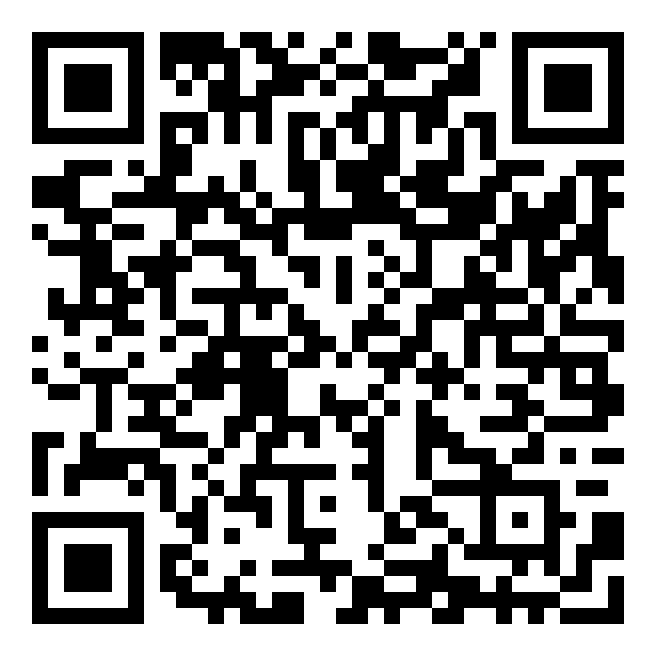 Entscheiden Sie, welche Aussagen über die Winkel an einem Drehmeißel (bzw. Drehplatte) zutreffen.Scannen Sie den QR-Code oder Klicken Sie den Link.  https://learningapps.org/watch?v=p4qn4g5kj20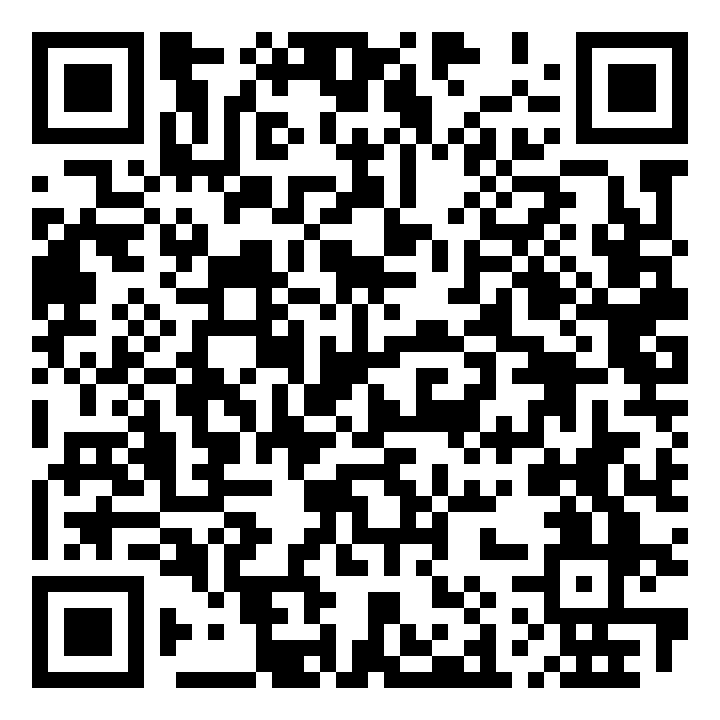 Beantworten Sie die allgemeinen Fragen zum Fertigungsverfahren Drehen. Scannen Sie den QR-Code oder Klicken Sie den Link und suchen Sie die richtigen Antworten zu den Fragen.https://learningapps.org/watch?v=p2987u63j20SpanartReißspanFließspanSchnittgeschwindigkeitSpanwinkelWerkstückoberfläche